Члены школьного лесничества «Зеленая планета»  МОБУ «Стогинская СШ»  21 сентября 2023 года приняли участие во  Всероссийской акции «Сохраним лес». Высаживали саженцы елочек совместно с работниками Гаврилов-Ямского лесничества.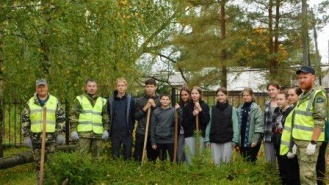 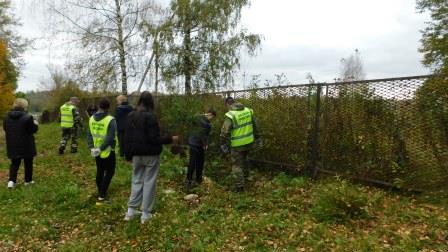 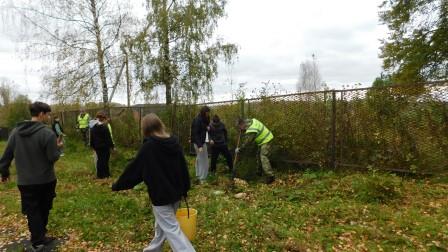 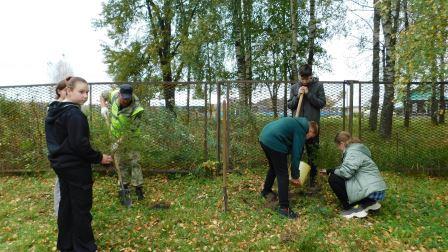 